Найдите значение выражения: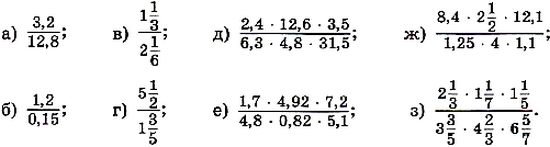 Выполните действие: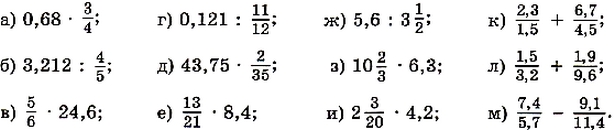 Выполните действия: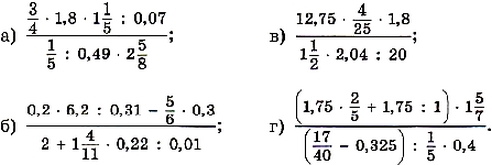 Найдите значение выражения  если: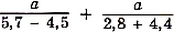 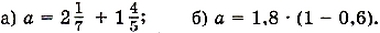 Найдите значение выражения  если: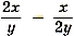 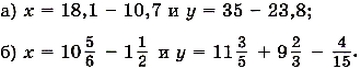 